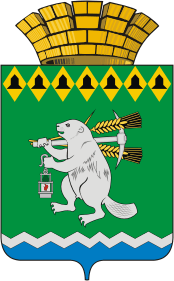 Администрация Артемовского городского округа ПОСТАНОВЛЕНИЕот 14.01.2022	№ 32-ПАО назначении уполномоченных лиц В соответствии с Федеральным законом от 27 июля 2010 года № 210-ФЗ «Об организации предоставления государственных и муниципальных услуг», Федеральным законом от 06 октября 2003 года № 131-ФЗ «Об общих принципах организации местного самоуправления в Российской Федерации», руководствуясь статьями 30, 31 Устава Артемовского городского округа,ПОСТАНОВЛЯЮ:Назначить заместителя главы Администрации Артемовского городского округа Миронова А.И. уполномоченным лицом на подписание разрешений на установку рекламных конструкций на территории Артемовского городского округа.Назначить начальника Управления архитектуры и градостроительства Администрации Артемовского городского округа Булатову Н.В. уполномоченным лицом на подписание:-  уведомлений о соответствии (несоответствии) указанных в уведомлении о планируемом строительстве объекта индивидуального жилищного строительства или садового дома параметрам и допустимости размещения объекта индивидуального жилищного строительства или садового дома на земельном участке;- уведомлений о соответствии (несоответствии) построенного или реконструированного объекта индивидуального жилищного строительства или садового дома требованиям законодательства о градостроительной деятельности;- градостроительных планов земельных участков.3. Постановление разместить на Официальном портале правовой информации Артемовского городского округа (www.артемовский-право.рф) и на официальном сайте Артемовского городского округа в информационно-телекоммуникационной сети «Интернет».4. Контроль за исполнением постановления возложить на заместителя главы Администрации Артемовского городского округа Миронова А.И.Глава Артемовского городского округа                                                             К.М. Трофимов